Supplemental Digital ContentSupplemental Digital Content, fig. 1. Age distribution. Frequency of specific age occurrence in the study population. 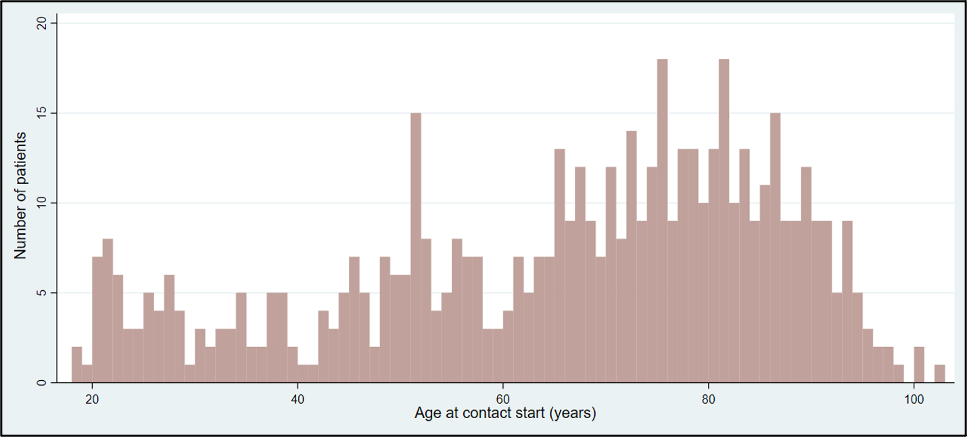 Supplemental Digital Content, table 1. Aetiologies of AMS in the ED stratified against age (n = 554)Supplemental Digital Content, table 1. Aetiologies of AMS in the ED stratified against age (n = 554)Supplemental Digital Content, table 1. Aetiologies of AMS in the ED stratified against age (n = 554)Supplemental Digital Content, table 1. Aetiologies of AMS in the ED stratified against age (n = 554)Supplemental Digital Content, table 1. Aetiologies of AMS in the ED stratified against age (n = 554)Etiologic factorsNo. of patients (%)Patients <60 years (n=189)Patients 60 years (n=365)P valueNeurological causes Neurological causes Neurological causes Neurological causes Cerebrovascular disease 24 (4.33)7 (3.70)17 (4.66)0.601Seizures/epilepsy 19 (3.43)6 (3.17)13 (3.56)0.812Traumatic brain injury 16 (2.89)6 (3.17)10 (2.74)0.772Dementia or delirium 14 (2.53)2 (1.09)12 (3.29)0.155Other diseases of CNS 13 (2.35)3 (1.53)10 (2.74)0.558Non-neurological causes1Non-neurological causes1Non-neurological causes1Non-neurological causes1Infections105 (18.95)7 (3.70)98 (26.85)0.001***     Pneumonia 45 (8.12)3 (1.59)42 (11.51)0.001***     Urinary tract33 (5.96)1 (0.53)32 (8.77)0.001***     Sepsis 8 (1.44)1 (0.53)7 (1.92)0.194     Other 19 (3.43)2 (1.06)17 (4.66)<0.05*Intoxication74 (13.36)56 (29.63)18 (4.93)0.001***     Acute alcohol intoxication48 (8.66)40 (21.16)8 (2.19)0.001***     Intoxication, non-alcoholic 26 (4.69)16 (8.47)10 (2.74)0.01**System/organ dysfunction47 (8.48)10 (5.29)37 (10.14)0.052Metabolic, nutritional, or endocrinal 30 (5.42)6 (3.17)24 (3.56)0.094Trauma 26 (4.69)12 (6.35)14 (3.83) 0.185Miscellaneous223 (4.15)6 (3.17)17 (4.66)0.407R-diagnoses3123 (22.20)53 (28.04)70 (19.18)0.05*     Fainting/syncope39 (7.04)16 (8.47)23 (6.30)0.345     Convulsions/cramps16 (2.89)8 (4.23)8 (2.19)0.174     Malaise15 (2.71)9 (4.76)6 (1.64)0.05*     Other R-diagnoses53 (9.57)20 (10.58)33 (9.04)0.559Z-diagnoses440 (7.22)15 (7.94)25 (6.85)0.639Note: 1Oncologic and infectious diseases involving CNS were included in ‘other diseases of CNS’ (n = 4). 2 Miscellaneous diagnosis includes different extra-cranial diagnoses within ICD10 chapters 1-14, e.g., oncologic diseases (n = 7) and psychiatric diseases (n = 4). Grey lettering indicates subdivision of the aetiological factor.  *p < 0.05, **p ≤ 0.01, ***p ≤ 0.001.Note: 1Oncologic and infectious diseases involving CNS were included in ‘other diseases of CNS’ (n = 4). 2 Miscellaneous diagnosis includes different extra-cranial diagnoses within ICD10 chapters 1-14, e.g., oncologic diseases (n = 7) and psychiatric diseases (n = 4). Grey lettering indicates subdivision of the aetiological factor.  *p < 0.05, **p ≤ 0.01, ***p ≤ 0.001.Note: 1Oncologic and infectious diseases involving CNS were included in ‘other diseases of CNS’ (n = 4). 2 Miscellaneous diagnosis includes different extra-cranial diagnoses within ICD10 chapters 1-14, e.g., oncologic diseases (n = 7) and psychiatric diseases (n = 4). Grey lettering indicates subdivision of the aetiological factor.  *p < 0.05, **p ≤ 0.01, ***p ≤ 0.001.Note: 1Oncologic and infectious diseases involving CNS were included in ‘other diseases of CNS’ (n = 4). 2 Miscellaneous diagnosis includes different extra-cranial diagnoses within ICD10 chapters 1-14, e.g., oncologic diseases (n = 7) and psychiatric diseases (n = 4). Grey lettering indicates subdivision of the aetiological factor.  *p < 0.05, **p ≤ 0.01, ***p ≤ 0.001.Note: 1Oncologic and infectious diseases involving CNS were included in ‘other diseases of CNS’ (n = 4). 2 Miscellaneous diagnosis includes different extra-cranial diagnoses within ICD10 chapters 1-14, e.g., oncologic diseases (n = 7) and psychiatric diseases (n = 4). Grey lettering indicates subdivision of the aetiological factor.  *p < 0.05, **p ≤ 0.01, ***p ≤ 0.001.Supplemental Digital Content, fig. 2. Kaplan-Meier Curve. Cumulative incidence proportions for the five aetiologies with the most observed deaths.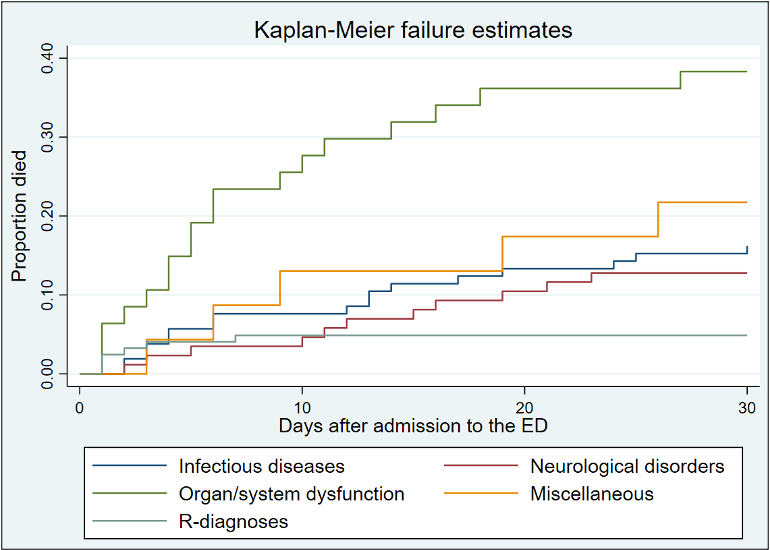 Supplemental Digital Content, fig. 2. Kaplan-Meier Curve. Cumulative incidence proportions for the five aetiologies with the most observed deaths.Supplemental Digital Content, fig. 2. Kaplan-Meier Curve. Cumulative incidence proportions for the five aetiologies with the most observed deaths.Day one indicates the day of admission to the ED. Log-rank test p < 0.001***.